SKILL VIGYAN PROGRAMME UNDER DBT STATE PARTNERSHIPThe Department has initiated Skill Vigyan Programme for providing quality hands on training in tools and techniques in multidisciplinary areas of biotechnology for entry level students (10+2 and Graduates in Biotechnology), Refresher/Faculty training in advanced and emerging areas of Life Science and Biotechnology for UG &PG Teachers and Mid-career Scientists engaged in teaching and research, enhancement of entrepreneurial skill sets among students under Entrepreneurship Development Programme and Finishing School Programme for industry ready skilled manpower in partnership with State Councils of Science & Technology in respective states. Format for submission of Skill Vigyan proposal is enclosed as Annexure-I.There are five training components under Skill Vigyan Programme:Students’ Training Programme: The target of students’ training programme is to provide the skill training (fresh skilling) to 10+2 and B.Sc. Life Science and Biotechnology students. The skill courses under this category should be designed in consultation with experts of Sector Skill Councils and courses available on sector skill council’s websites and approved by Ministry of Skill Development and Entrepreneurship (MSDE).Technician Training Programme: The objective of technician training programme is to provide the training (fresh skilling) to 10+2 and B.Sc. Life Science and Biotechnology students for technical jobs at entry level in industries/hospitals/R&D laboratories/Universities/collegesetc.Refresher Course/ Faculty Training Programme: The main objective of the training programme is to impart hands-on training (up-skilling) using modern tools and techniques in advanced and emerging areas of Life Science and Biotechnology so that the faculty/scientists can apply them in their research /teaching programmes. The number of participants should not be less than 20. The duration of the training programme should be 2 to 4 weeks (at least 14 working days).The training should be techniques oriented and emphasis is to be given on laboratory work rather than lectures. The time ratio for theory Vs practical work in a course should be of the order of 30:70 respectively. A day-to-day schedule of the course indicating laboratory exercises as well as lectures planned is to be furnished in the proposal.Entrepreneurship Training Programme: The objective of this programme is to develop the entrepreneurial abilities and enhance the skill sets required for entrepreneurship among Life Science and Biotechnology students and the training imparted should enable a trainee to establish his / her own enterprise. The course should be designed in a phase manner for imparting comprehensive entrepreneurship development training to students and hand holding support for setting up of MSME in well-established areas of Life Science and Biotechnologysectors.Biotechnology Finishing School: The objective of Finishing School is to refine the skill sets of Biotechnology students as per industryrequirements. The finishing schools arenot onlyexpected to enhance the hands on skill sets but also provide the opportunities to familiarize with the latest advancements and technologies employed in the Biotech industry. The institutions should develop linkages with concerned industries for designing the demand driven programmes for finishing school and should also align their expertise for imparting the training to Life Science and Biotechnology students in particularareas.Annexure-I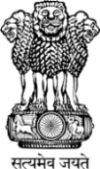 Department of Biotechnology (HRD Division)Ministry of Science and Technology Government of IndiaProforma for Submission of Proposals under DBT Skill Vigyan Programme under State Partnership in Life Science and Biotechnology(Proposal should be submitted in prescribed DBT format one hard copy, back-to-back print & in soft cover page forwarded through the executive authority of the Institution/ Agency/Organization and soft and hard copy to be sent to: StateNodal Officer, State Science and Technology Council of respective States.Name of the Partner Institution/Organization/Agency:Objectives of the Skill VigyanProgramme:Domain wise Demand of Skilled Manpower in areas of Life Science and Biotechnology assessed by Institution/organization/agency in State for proposed programme in consultation with the concerned Sector Skill Councils.Facilities available in Partner institution/Centre for proposed programme:Infrastructure facilities including equipments available in the partner institutes.Expertise and Faculty available in Partner/Training institutions/Centres: Name, designation, field of specialization of faculty members of participating Departments of institution and list of major publications during last fiveyears.Proposed Area/s of Training and course module, course curriculum, duration of course, eligibility for training.Reservation Policy for selection of students: As per GOIGuidelines.Programme and Target Group for SkillVigyan:Alignment of Skill Vigyan Programme with Standards of NSDC or concerned Sector Skill Council for qualification, job roles, placement strategy, accreditation and certification (Details of Sector Council enclosed asAnnexure-II).Refresher Course/ Faculty Training Programme:(i) Day wise Course Schedule:Detailed Plan for Entrepreneurship TrainingProgramme:Area of Entrepreneurship and Expertise in theInstitution/Centre/Department:Phase wise Entrepreneurship TrainingPlan:Details of Proposed Biotechnology Finishing SchoolProgramme:Total cost of the Programme & duration (Recurring and Non-Recurring support required): (Please provide the break-up of funds under different heads year wise with fulljustification).Major research grants received by proposing Institutionagency/organizationProposed fee structure for eachprogramme:Name and address of Programme coordinator/Nodal Officer (Office and Residence, Telephone No., Fax, email, Mobile No.etc.)Name and full address of the Head of the Institution with TelephoneNo.(Office	and Residence, Fax, email. Mobile No.etc.)Declaration/CertificationIt is certified that:The same project has not been submitted to any other Agencies for financialsupport.Necessary provision and approval of competent authority of the Institution has been taken for the implementation ofprogramme.The organization/Agency agree to sign MoA with DBT for implementation and management of programme onceapproved.The Institute will undertake the financial and other management responsibilities of the programme.Head oftheInstitution	Programme Coordinator Skill Vigyan Programme/State NodalOfficer(SignatureandStamp)	(Signature andStamp)Date & Place:Annexure-II(A) List of officers of Sector Skill Councils for consultation about Demand of Skilled/ Trained Manpower, Qualification Packs (QP), Job Roles and Certification of Skill Vigyan Training Courses:*****Name of ProgrammeNo. of Faculty and Expertise in Areas of Life Science andBiotechnologyInfrastructure FacilitiesInfrastructure FacilitiesName of ProgrammeNo. of Faculty and Expertise in Areas of Life Science andBiotechnologyPhysicalEquipmentStudents’ Training ProgrammeTechnician Training ProgrammeFaculty Training ProgrammeEntrepreneurship TrainingProgrammeFinishing School ProgrammeProgrammeEligibilityDurationNo. of Seats/AnnumName	of	CourseCoordinatorStudents’	TrainingProgrammeTechnician	TrainingProgrammeRefresher/	FacultyTrainingProgrammeEntrepreneurshipTraining ProgrammeFinishing	SchoolProgrammeProgrammeDuration of CourseQualification	Pack(QP)	Code	as	per Sector SkillCouncilName of Sector Skill CouncilStudents’ Training ProgrammeTechnician	TrainingProgrammeS. No.TitleDurationNo. of Seats/BatchName	of	CourseCoordinatorDay and DateTime allotted for Theory /Lecture Topicand Name of FacultyHands on Sessions Title of Experimentand Name of FacultyS. No.Area of EntrepreneurshipName of Faculty/Expertise available within Institution proposing	Orientation Training Programme and Guidance for Preparation of DPR and handholdingsupportName	ofIndustry/Incubator involved	in Hands onTraining1.2.3.4.5.6.7.8.9.10.S. No.Proposed Area for Finishing SchoolTitle	ofTraining ModuleIndustry Identified for Hands onTraining/Internship/ApprenticeshipDemand	of Skilled/Trained Manpower inIndustryProposed Course Curriculum for	Training ModuleProgrammeFee Structure(Break up of Fee Structure)Students’ Training ProgrammeTechnician Training ProgrammeFaculty Training ProgrammeEntrepreneurship Training ProgrammeFinishing School ProgrammeS. No.Name of Sector Skill CouncilName of Officer and contact Details1.Life Science Sector Skill Development Council 14, Palam Marg,PandavNagar, Sector B1, Vasant Vihar, New Delhi, Delhi 110057 Phone: 011 4104 2408Email: info@lsssdc.in Website: http://lsssdc.inShri Ranjit Madan Chief Executive Officer ranjit.madan@lsssdc.inShri AnshulSaxenaSenior Director, LSSSDC, New Delhi Email: anshul.saxena@lsssdc.in2.Health Care Sector Skill Council, New Delhi520-521, 5th Floor,DLF Tower A, Jasola District CenterNew Delhi - 110025,IndiaTel : 011-41017346,40505850Email : info@healthcare-ssc.in Website: www.healthcare- ssc.inWebsite: http://www.healthcare-ssc.inMr. Ashish JainChief Executive Officer ashish.jain@healthcare-ssc.inDr. Anita SinghDirectorHealthCare Sector Skill Development Council New DelhiEmail: almas.khan@helthcare-ssc.inMs. Almas KhanExecutive- Standards & Membership almas.khan@healthcare-ssc.in3.Agriculture Skill Council of India (ASCI)6th Floor, GNG Building, Plot No. 10, Sector - 44, GurugramHaryana - 122 0040124 4670029/ 4814673/4814659info@asci-india.comhttps://asci-india.comDr. Satender Singh Arya Chief Executive Officer info@asci-india.comMs Priyanka PrakashManagerAgriculture Skill Council of India, New Delhi priyanka@asci-india.com4.Food Industry Capacity & Skill Initiative (FICSI)01, 6thFloor, Mercantile House, Kasturba Gandhi Marg, Connaught Place, New Delhi,Delhi – 110001 admin@ficsi.in 9711260230,9711260240Website:http://www.ficsi.inShri Sunil K MarwahCEO - Chief Executive Officer ceo@ficsi.in